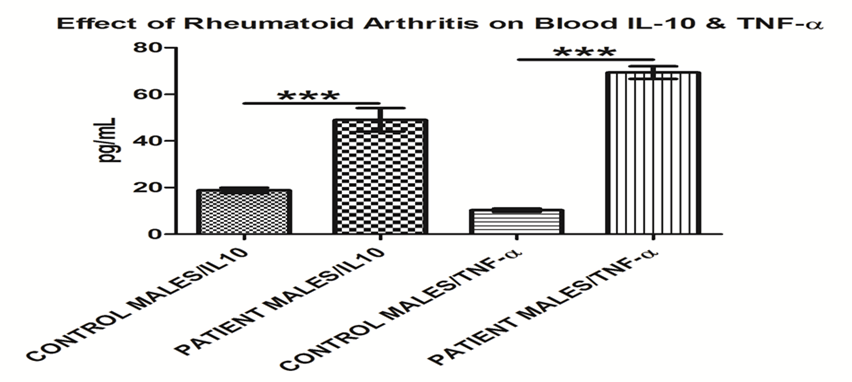 Figure 1:effect of rheumatoid on blood IL-10&TNF-α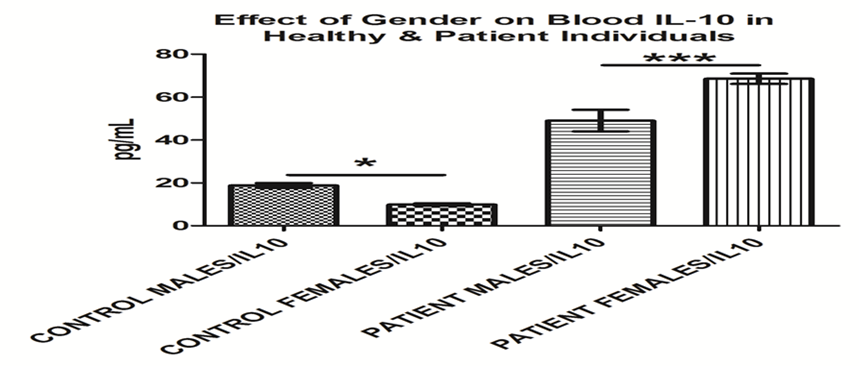 Figure 2: effect of gender on blood IL-10 in healthy & patient individuals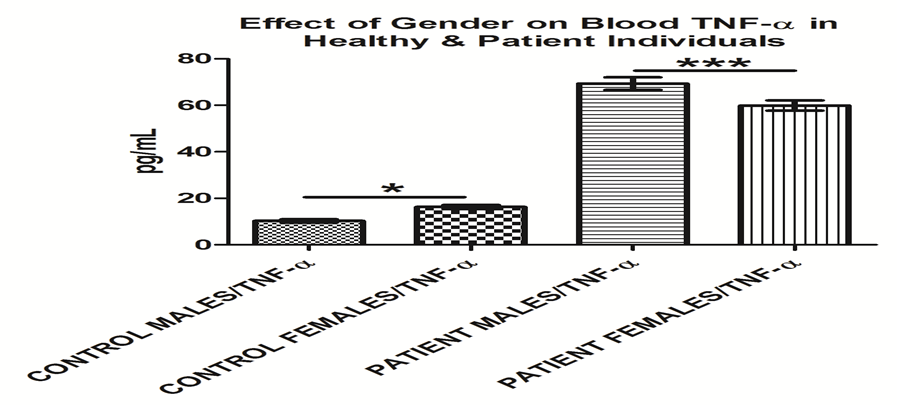 Figure 3: effect of gender on blood TNF-α in healthy & patient individualsTable 1: HLA-DR genotyping in RA patients in comparison to healthy control.HLA-DR alleleRA%Control%ORIOR EFPFP value*0203 13.33%00.00%2.0850.4800.52-1.08NS*020400.00%15.00%0.2134.6920.000.00NS *030200.00%15.00%0.2134.6920.000.00NS*0308413.33%525.00%0.4792.090-4.360.81NS*030913.33%00.00%2.0850.4800.52-1.08NS*031813.33%00.00%2.0850.4800.52-1.08NS*031926.67%00.00%3.5960.278 1.443.25NS*032913.33%00.00%2.0850.4800.52-1.08NS*040200.00%15.00%0.2134.6920.000.00NS*040513.33%00.00%2.0850.4800.521.08NS *041500.00%15.00%0.2134.6920.000.00%NS*043513.33%15.00%0.6611.513-0.510.34NS*044013.33%00.00%2.0850.4800.52-1.08NS*044213.33%00.00%2.0850.4800.52-1.08NS*044613.33%00.00%2.0850.4800.52-1.08NS*045626.67%210.00%0.6491.541-1.080.52NS*045913.33%420.00%0.1865.364-4.36 0.81NS*060300.00%15.00%0.2134.6920.000.00NS*0701930.00%00.00%18.1160.0558.501.13.007*070713.33%00.00%2.0850.4800.52-1.08NS*071313.33%00.00%2.0850.4800.52-1.08NS*071600.00%15.00%0.2134.6920.000.00NS*0717413.33%315.00%0.8491.178-0.710.42NS*100113.33%00.00%2.0850.4800.52-1.08NS*110113.33%15.00%0.6611.513-0.510.34NS*1107310.00%00.00% 5.2180.1922.431.70NS*110926.67%210.00%0.6491.541-1.080.52NS*111213.33%00.00% 2.0850.4800.521.08NS*112226.67%00.00% 3.5960.2781.443.25NS*113726.67%00.00%3.5960.2781.443.25NS*115213.33%00.00% 2.0850.4800.52-1.08NS*115600.00%15.00%0.2134.6920.000.00NS*116513.33%15.00%0.6611.513-0.510.34NS*130100.00%15.00%0.2134.6920.000.00NS*130226.67%00.00%3.5960.2781.443.25NS*135913.33%00.00%2.0850.4800.52-1.08NS*136013.33%00.00%2.0850.4800.52 -1.08NS*137000.00%15.00%0.2134.6920.000.00NS*137400.00%315.00%0.08212.2000.000.00NS*140126.67%00.00%3.5960.2781.44 3.25NS*152513.33%00.00%2.0850.4800.52-1.08NS*160110.00%15.00%0.2134.6920.000.00NS*160503.33%00.00%2.0850.4800.52-1.08NS*160713.33%00.00%2.085 0.4800.52-1.08NS*161300.00%15.00%0.2134.6920.000.00NS*638913.33%00.00%2.0850.4800.52-1.08NS*904513.33%00.00%2.0850.4800.52-1.08NS*040326.67%735.00%0.1586.333-10.670.910.020